Learning Support Officers Professional Learning Module 2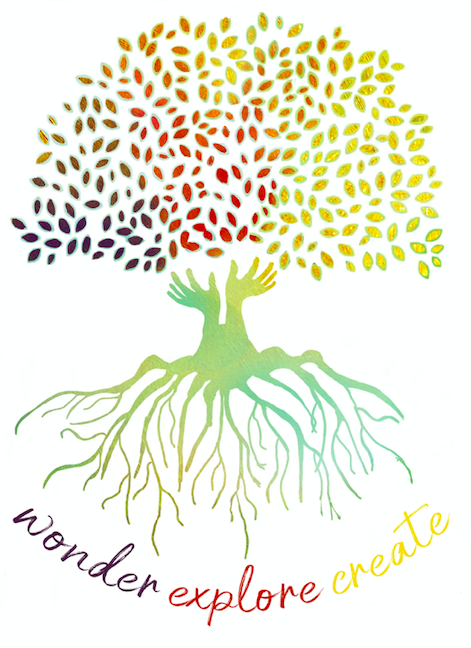 Reflection Sheet Part BContent/FocusWhat have I CONNECTED with?What has EXTENDED my thinking?What has CHALLENGED my thinking and what  would I like to EXPLORE further?Problems or Possible Hurdles Developmental Schemas